LO: To revise the gods from last lesson and learn about Norse mythology. HOM: Communicating with clarity and precision. Success Criteria:To know the gods and what their roles were.To learn a Viking myth and comprehend it. TASK 1: This table of gods are all mixed up. Take what you have learned and go back over last week’s lesson to help you match the description with the correct god. Can you fill in the blanks to work out the names of these Viking gods?T_o_					_orB_l_ur				T_rH_l					N_ _tL_ _ i					Fre_ _Od_ _					S_fSo_					V_ _i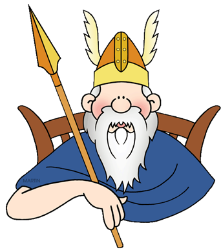 Read the myth of Sif and answer the questions. 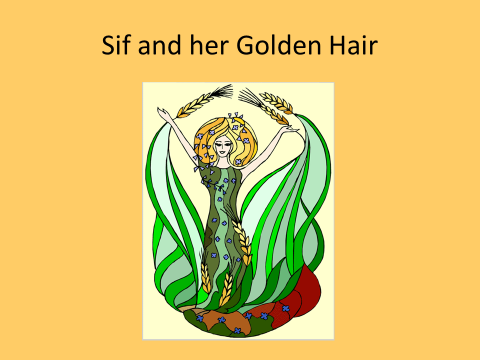 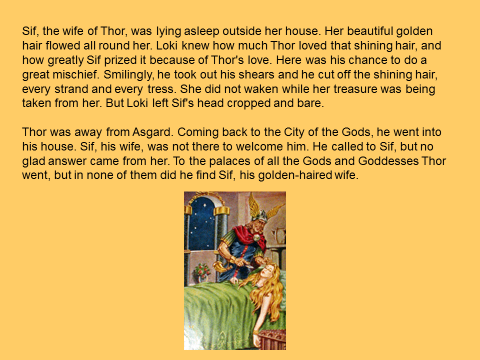 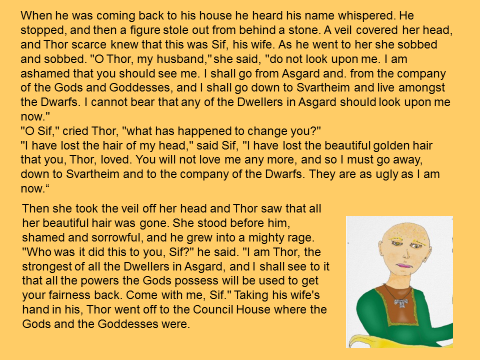 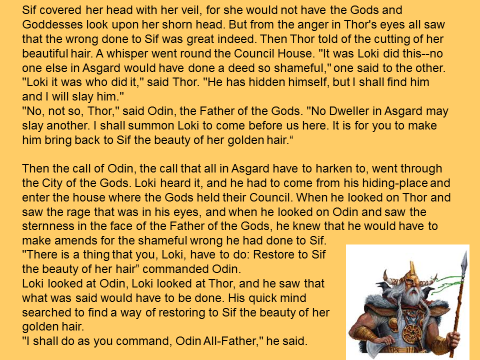 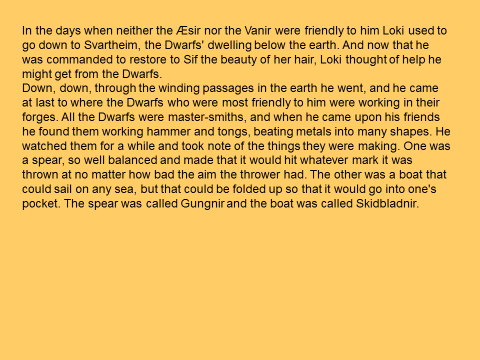 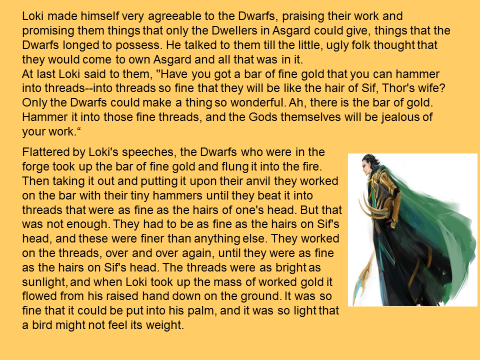 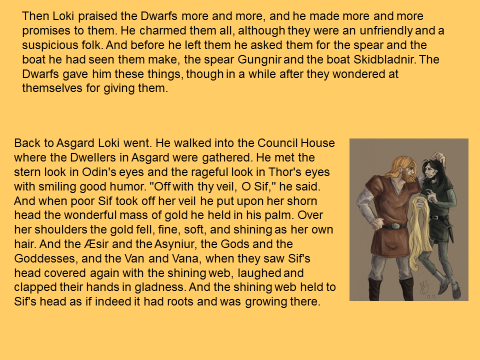 Questions: Why was Sif upset when Thor got home? ________________________________________________________________________________________________________________________________Where was Sif going to go?________________________________________________________________________________________________________________________________What did Thor vow to do? ________________________________________________________________________________________________________________________________________________________________________________________________Who took Sif’s hair?________________________________________________________________How did Loki fix the problem?________________________________________________________________________________________________________________________________________________________________________________________________How do you think Sif felt when she got her new hair? Give 2 reasons for your answer.________________________________________________________________________________________________________________________________________________________________________________________________________________________________________________________________Write the script of the speech that would take place between Thor and Sif when she got her hair back. Remember each speakers name in the margin, followed by a colon, then write the line they would say. No need for speech marks, and make sure you use correct punctuation. Here is an example of the first 2 lines.  Sif: Oh my goodness Thor, look at these beautiful locks. I am so happy. Thor: I told you I would do anything for you Sif. ThorThe “all father”, God of warBaldurGod of war and God of the skiesHelWife of Thor, Goddess of harvestLokiQueen of the Viking underworldOdinGoddess of wisdomSolTrickster and God of mischiefVorGod of fertilityTyrGoddess of SunNottGoddess of nightFreyrSon of Odin and God of thunder and battleSifGod of revengeValiGod of beauty, innocence and peace